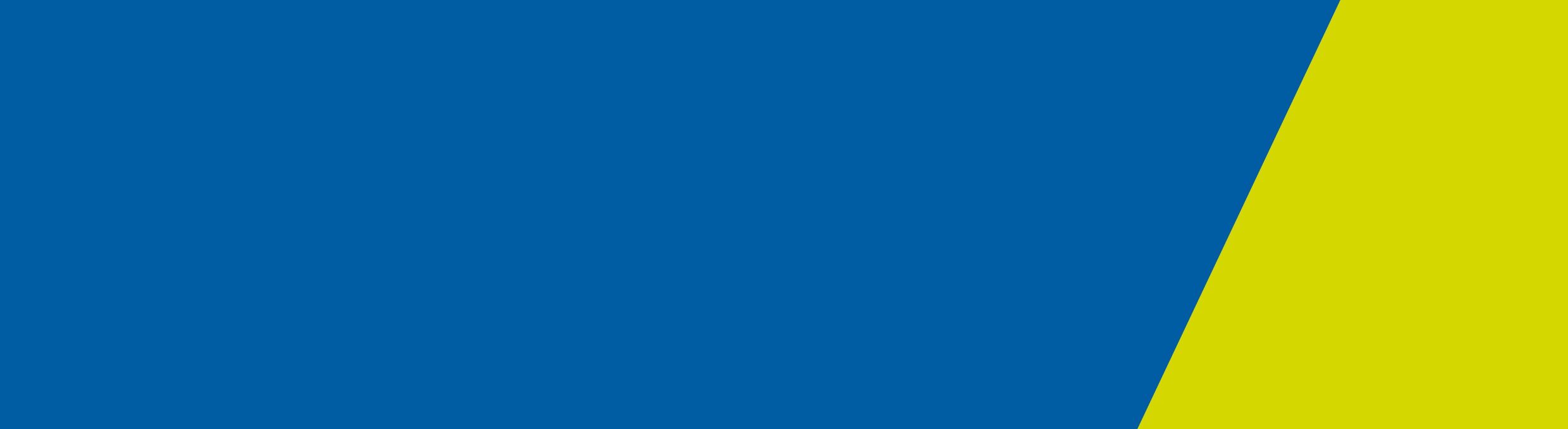 Stabilising and reinforcing mental health care capacity PurposeThis document provides an overview of activity data reporting requirements as part of the Stabilising and Reinforcing Mental Health Care Capacity Funding Package (CCFP). Background  In August 2020, the Victorian Government announced a $59.7 million funding package for additional mental health services and infrastructure to mitigate existing pressures and stabilise service capacity ahead of an expected increase in demand as a result of the second wave of the COVID-19 pandemic. Under this funding package, funding of $21.7 million will be provided to 18 health services for four key clinical mental health service initiatives:Expanded Hours Clinics: Funding to extend operating hours (evenings and weekends) for community mental health clinics and services to help provide increased COVID safe access and meet demand for face-to-face services, reduce risk of clients presenting to EDs at crisis point and taking pressure off EDs and Acute mental health beds.Additional capacity in Acute Inpatient Units: Funding to expand allied health services (including lived experience workforce) and medical coverage within acute and non-acute admitted settings from five to seven days a week to improve continuity of care and provide additional therapeutic treatment, enabling more appropriate treatment and flow in COVID safe settings to manage demand.Secondary Consultation and Liaison: Funding to increase access to specialist mental health consultation and liaison services in general acute admissions (all settings) and via arrangements with PHNs to establish secondary consultation and capacity building for General Practitioners, taking pressure of EDs and Acute mental health beds.Assertive Acute Assessment Outreach: Funding to increase access to assertive outreach specialist mental health assessment and services via extension to assessment and triage teams.New service recipient code  To identify activity with HeadtoHelp clinics: Where contacts are provided by initiative 3, Secondary Consultation and Liaison service, to a PHN commissioned mental health service, this must be recorded against the newly created Primary Mental Health Service recipient code:116	Primary Mental Health ServicesSubcentre / Program setupAs the CCFP extends existing community mental health services, there is no DHHS requirement to create a new subcentre, though services may choose to do this for local operational reasons. Using the below program description and fund source, services should create new programs and link these programs to existing subcentres. It is important that the fund source for the newly created CMI programs is “Public Health Emergency”. The new CCFP program’s target population, program type, and classification fields should align with the existing CMI programs linked to the subcentre.ProgramProgram end date  Service hour activity is to be reported against these programs from 01/11/2020-30/06/2021.  In July 2021 CMI- coordinators must end these CCFP programs, with the end date as at 30/06/2021.Further informationThis bulletin has been developed by the Mental Health and Drugs Data team. For further information, please email: MHDReporting@dhhs.vic.gov.au Bulletin #51Mental Health –	Stabilising and reinforcing mental health care capacity                                                                      October 2020DescriptionClassificationProg TypeTarget PopulationFund SourceAMHSStart Date1-CCFP-Expanded Hours(align with existing programs)(align with existing programs)(align with existing programs)Public Health Emergency(align with existing programs)01/11/2020DescriptionClassificationProg TypeTarget PopulationFund SourceAMHSStart Date3-CCFP-Secondary CL(align with existing programs)(align with existing programs)(align with existing programs)Public Health Emergency(align with existing programs)01/11/2020DescriptionClassificationProg TypeTarget PopulationFund SourceAMHSStart Date4-CCFP-Assertive outreach(align with existing programs)(align with existing programs)(align with existing programs)Public Health Emergency(align with existing programs)01/11/2020To receive this publication in an accessible format email MHDReporting@dhhs.vic.gov.auAuthorised and published by the Victorian Government, 1 Treasury Place, Melbourne.© State of Victoria, Department of Health and Human Services. October, 2020.